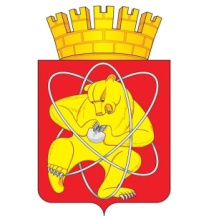 Городской округ «Закрытое административно – территориальное образование  Железногорск Красноярского края»АДМИНИСТРАЦИЯ ЗАТО г. ЖЕЛЕЗНОГОРСКПОСТАНОВЛЕНИЕ14.04.2023                                                                                                                                  726г. ЖелезногорскО предоставлении субсидии на иные цели муниципальному бюджетному учреждению «Комбинат благоустройства» В соответствии с Федеральным законом от 06.10.2003 № 131-ФЗ «Об общих принципах организации местного самоуправления в Российской Федерации», Уставом ЗАТО Железногорск, с постановлением Администрации ЗАТО                 г. Железногорск от 10.04.2023 № 686 «Об утверждении порядка определения объема и условий предоставления субсидии на иные цели из бюджета ЗАТО Железногорск муниципальному бюджетному учреждению, осуществляющему деятельность в целях реализации полномочий органов местного самоуправления в сфере организации ритуальных услуг и содержания мест захоронения на территории ЗАТО Железногорск», руководствуясь Уставом,ПОСТАНОВЛЯЮ:1. Предоставить субсидию на выполнение работ по переносу (перезахоронению) останков умерших на муниципальном кладбище по решению Администрации ЗАТО г. Железногорск на 2023 год в размере 154 000,00 (сто пятьдесят четыре тысячи) рублей 00 копеек.2. Отделу общественных связей Администрации ЗАТО г. Железногорск          (И.С. Архипова) разместить настоящее постановление на официальном сайте Администрации ЗАТО г. Железногорск в информационно-телекоммуникационной сети «Интернет». 3. Контроль над исполнением настоящего постановления оставляю за собой.     4. Настоящее постановление вступает в силу с момента его подписания.Глава ЗАТО г. Железногорск                                                       Д.М. Чернятин